https://edu.rosminzdrav.ru/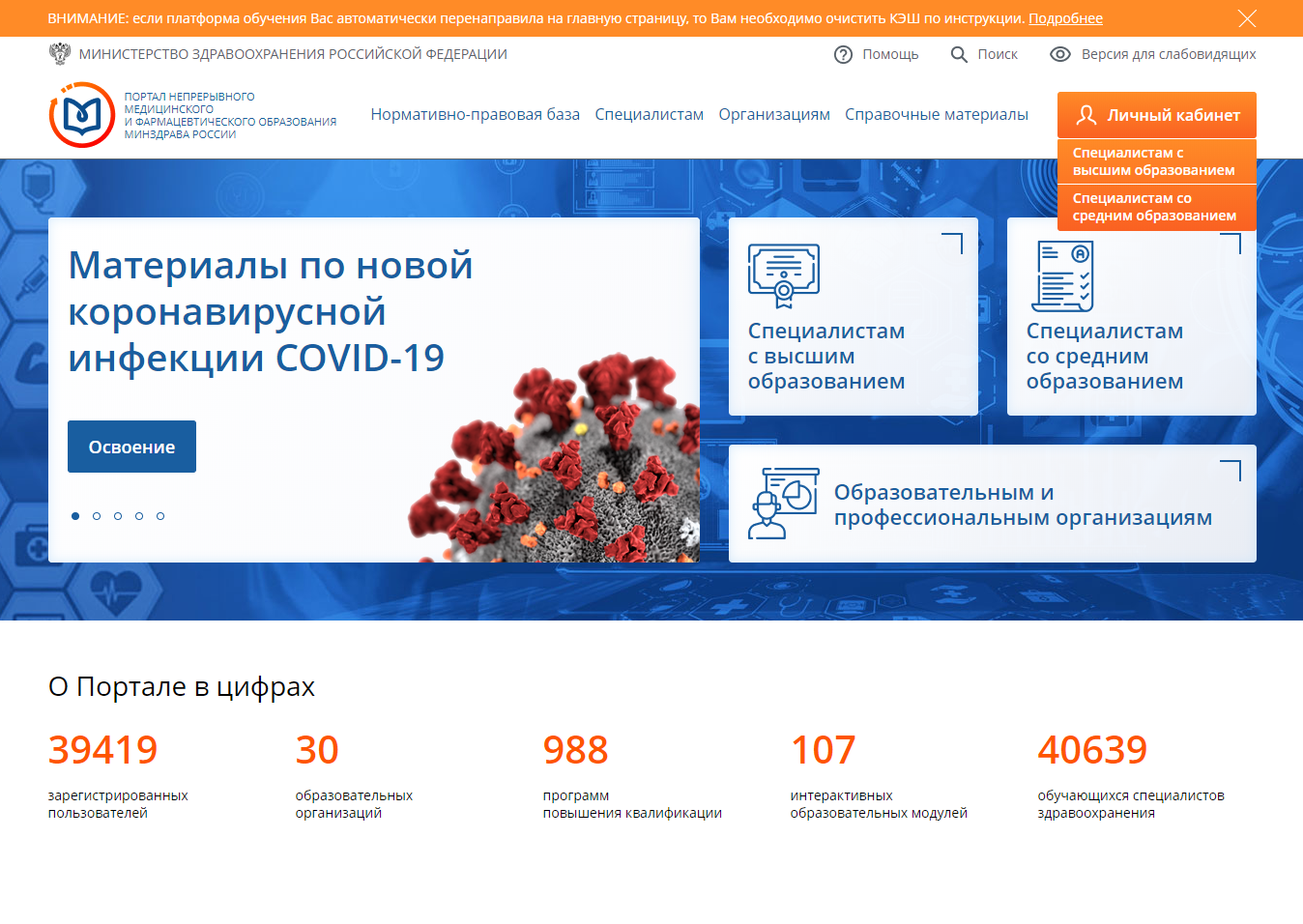 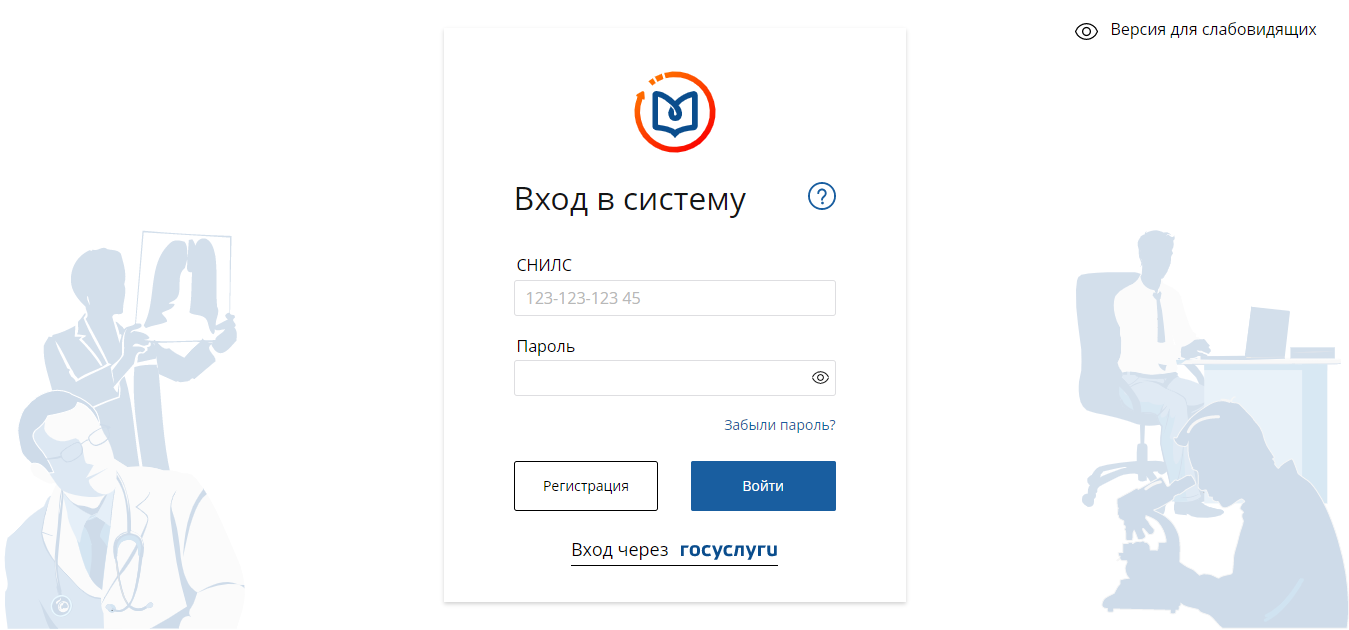 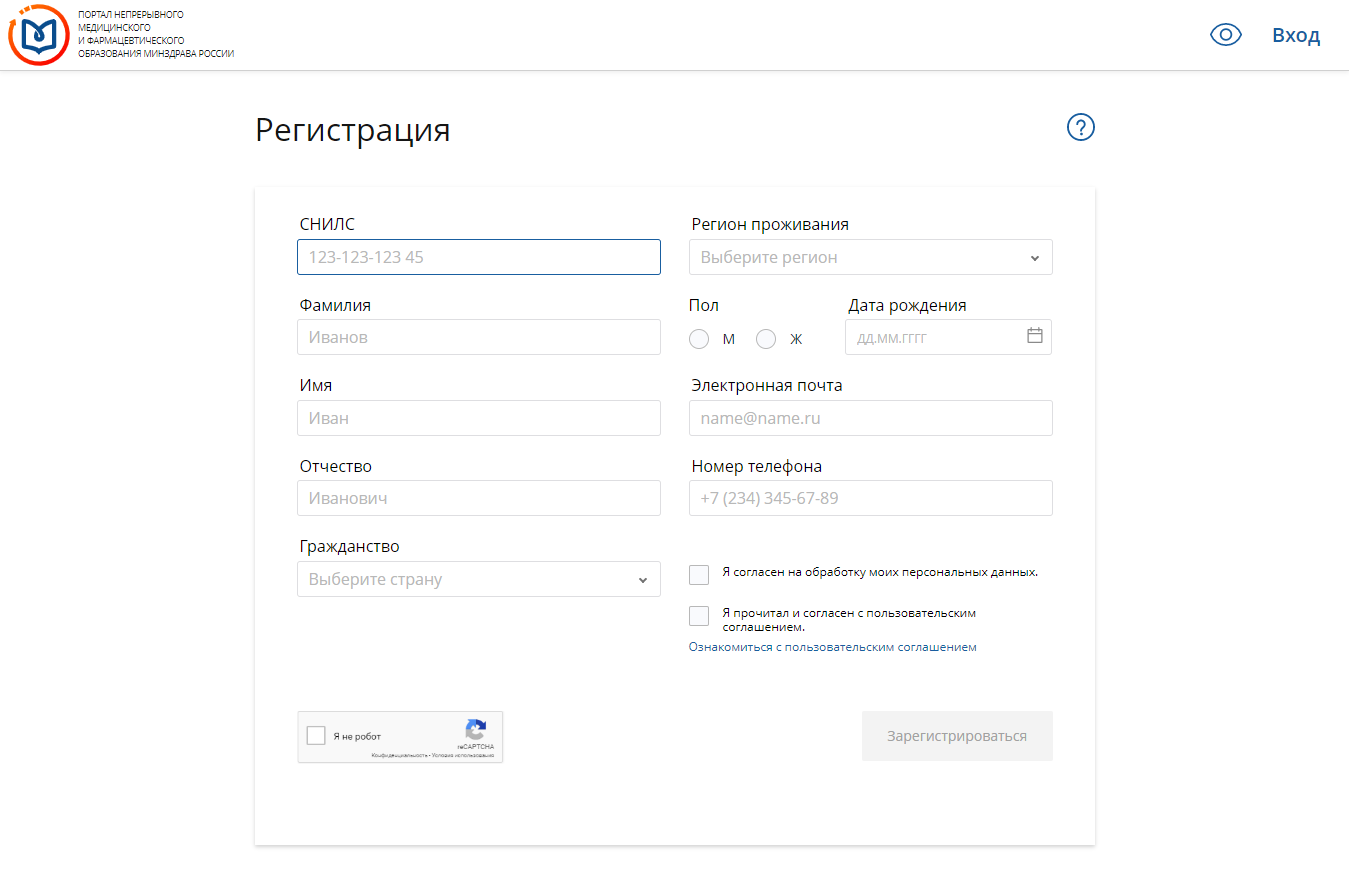 Далее на почту указанную при регистрации придет письмо с подтверждением.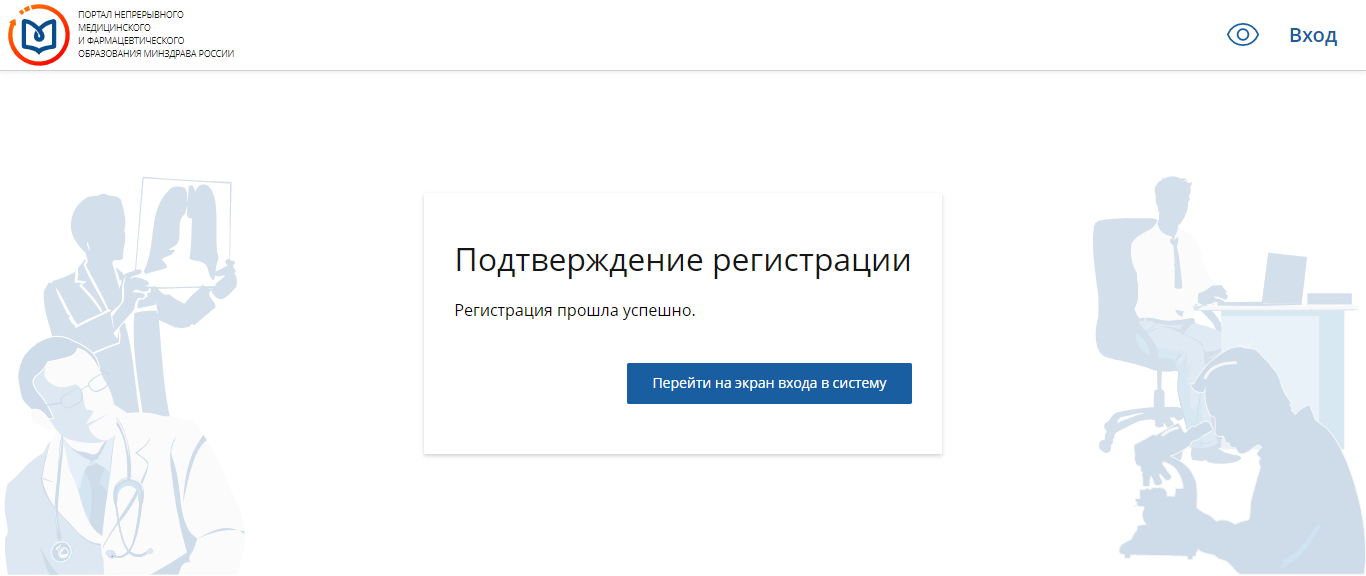 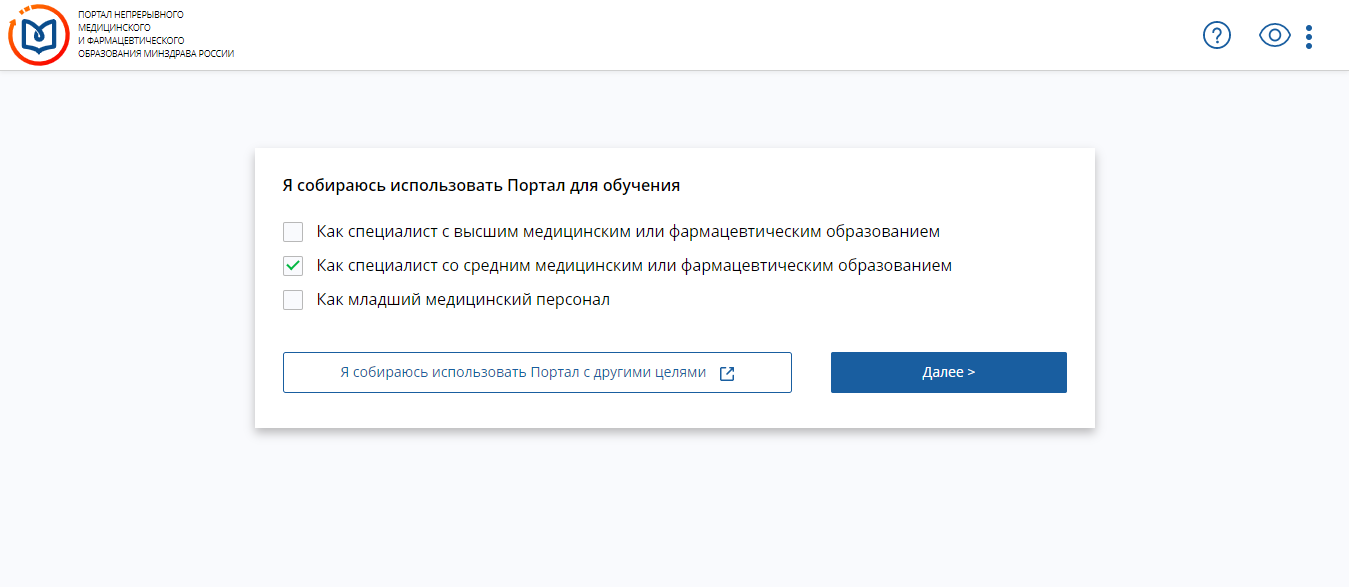 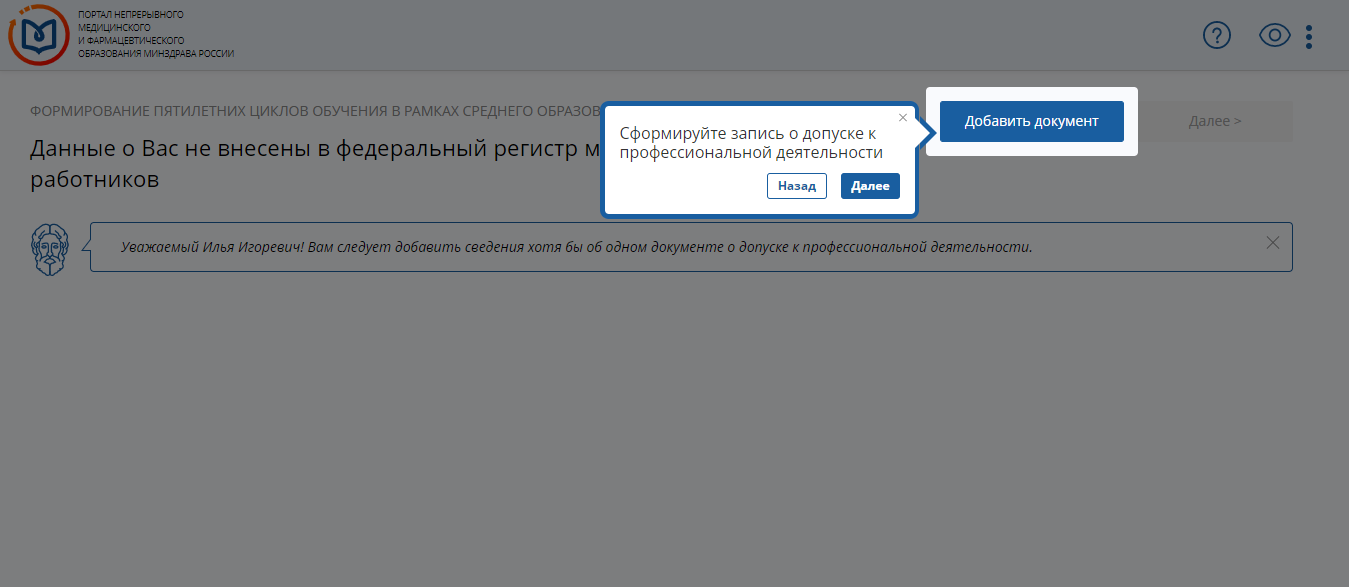 https://edu.rosminzdrav.ru/voprosy-otvety/voprosy-po-tekhnicheskim-problemam/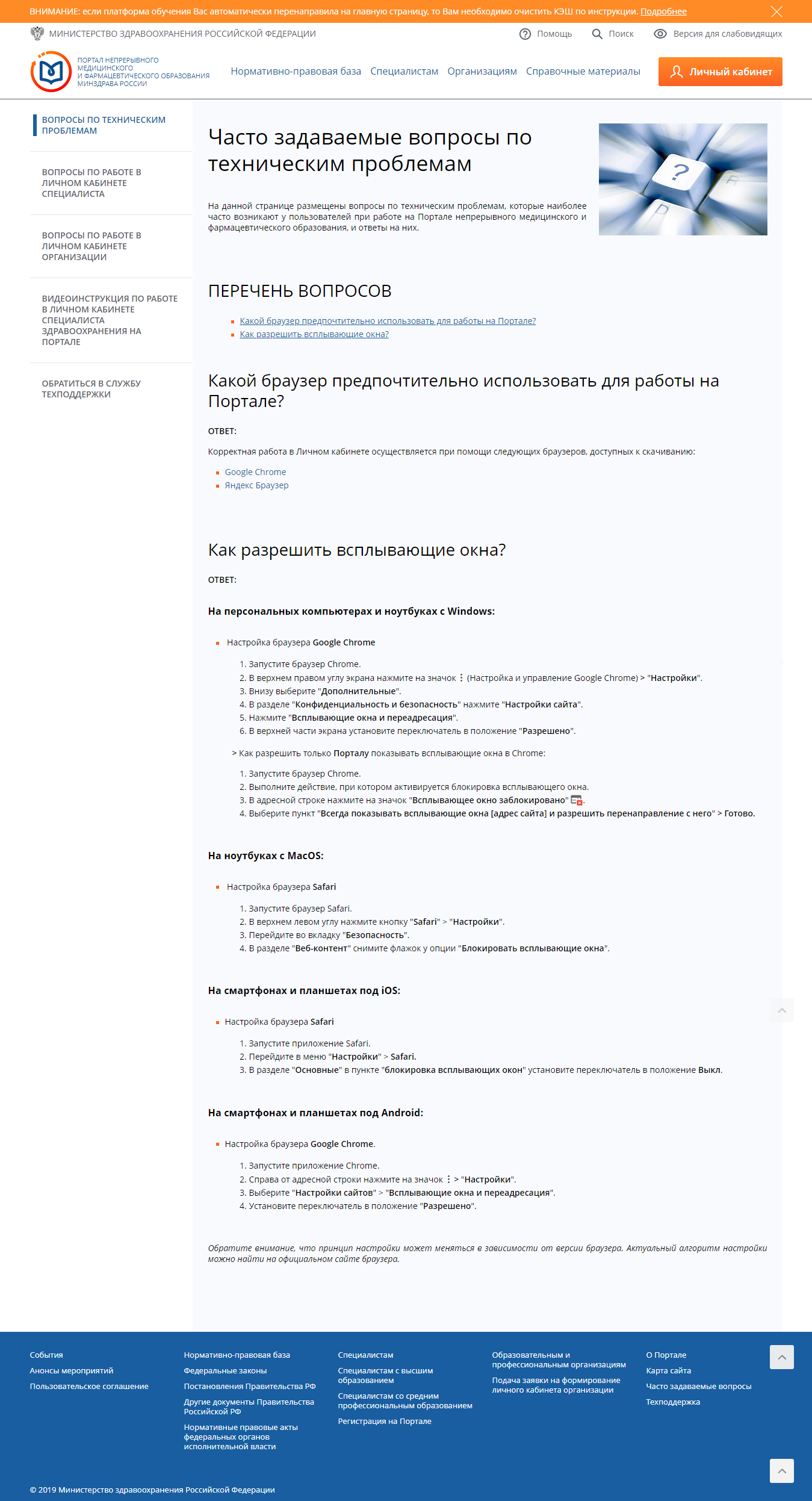 